Big Ideas   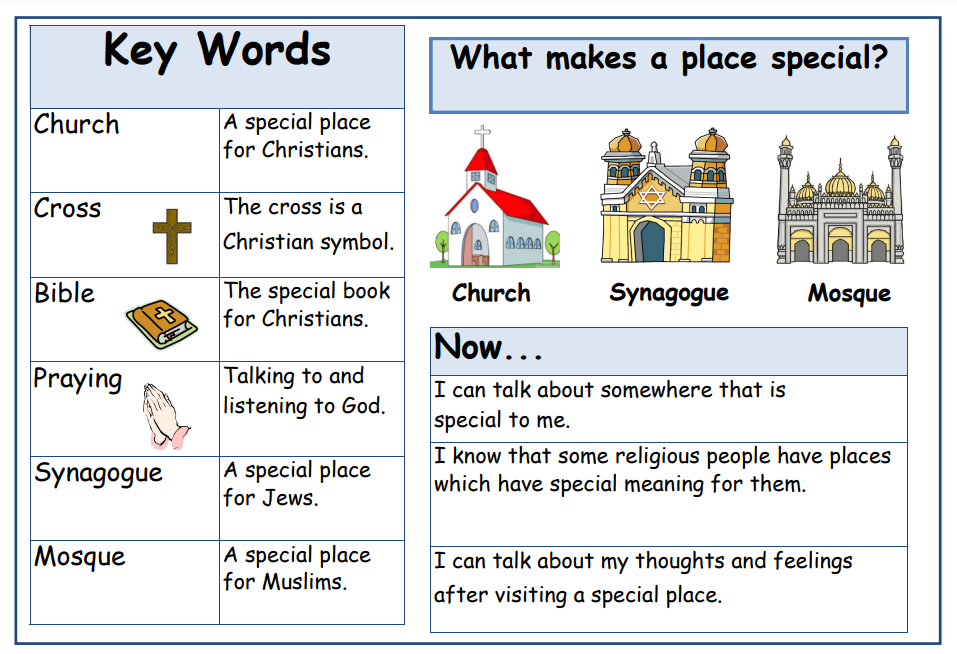 